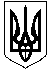 УКРАЇНАОЛЕКСАНДРІЙСЬКА РАЙОННА ДЕРЖАВНА АДМІНІСТРАЦІЯКІРОВОГРАДСЬКОЇ ОБЛАСТІВІДДІЛ ОСВІТИНАКАЗвід 05.10. 2016 року								№ 327м. ОлександріяПро проведення атестаціїпедагогічних працівників в начальних закладах районув 2016-2017 н.р.Відповідно до Типового положення про атестацію педагогічних працівників, затвердженого наказом Міністерства освіти і науки України від 06 жовтня 2010 року № 310, зареєстрованим в Міністерстві юстиції України 14 грудня 2010 року за № 1255/18550, зі змінами, затвердженими наказом Міністерства освіти і науки від 08.08.2013 № 1135, зареєстрованим в Міністерстві юстиції 16.08. 2013 року за № 1417/23949 та з метою активізації творчої професійної діяльності, стимулювання безперервної фахової освіти, якісної роботи педагогічних працівників, посилення їх відповідальності за результати навчання і виховання учнівської молодіНАКАЗУЮ:1. Керівникам закладів освіти:1.1. опрацювати Типове положення про атестацію педагогічних працівників;1.2. щорічно корегувати перспективний план проходження атестації та курсів підвищення кваліфікації педагогічних працівників;1.3. у планах роботи загальноосвітніх навчальних закладів на рік передбачити вивчення та узагальнення педагогічного досвіду вчителів, які атестуються на присвоєння (або відповідність)  кваліфікаційній категорії «спеціаліст вищої категорії» та присвоєння (або відповідність)  педагогічних звань;1.4. провести атестацію педагогічних працівників відповідно до Типового положення про атестацію педагогічних працівників до 01 квітня 2017 року.2. Покласти персональну відповідальність  на керівників навчальних закладів за якість оформлення атестаційних листів, управлінських документів, звітів про атестацію, особових справ педагогічних працівників.3. Завідувачу районним методичним кабінетом Мартюшиній Т.Г.:      	3.1. розглядати і затверджувати матеріали з досвіду роботи вчителів на методичній раді;      	3.2. подавати витяги з рішень методичної ради на розгляд атестаційної комісії при відділі  освіти Олександрійської РДА.4. Членам атестаційної комісії здійснити вивчення системи і досвіду роботи педагогічних працівників, які атестуються, в установленому порядку.5. Секретарю атестаційної комісії при відділі освіти Олександрійської РДА Чабан О.М. підготувати атестаційні листи методистів, які атестуються.6. Контроль за виконанням даного наказу покласти на завідувача районним методичним кабінетом Мартюшину Т.Г.Начальник відділу освіти 						О. Полтавець